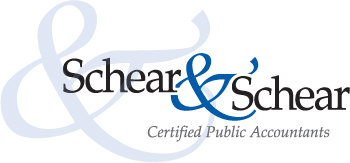 What Businesses need to know about issuing Form 1099-MISC for the 2019 tax yearForm 1099-MISC are due to the recipient by 1/31/2020 and they are also due to the IRS by 1/31/2020 if they are for non-employee compensation (box 7).  Generally, a business must issue Form 1099-MISC to each person or business that they paid over $600 in 2019 for rent, services, prizes and awards and other payments.  You are required to issue Form 1099-MISC for payments you made in the course of your trade or business.  They are not issued for personal purposes.There can be some steep penalties for failure of a business to issue Form 1099-MISC.  The IRS can charge penalties of up to $260 per omitted, incorrect or incomplete 1099.Basic information you need to know:A business is required to issue Form 1099-MISC if the business paid over $600 to a vendor or sub-contractor during the normal course of business.  You issue Form 1099-MISC to individuals, partnerships, Limited Liability companies (LLC) and Estates.Make sure you obtain a W-9 from the payee so that you have all the information necessary to complete the Form 1099-MISC at year end.  It is easier to obtain the W-9 before you send the vendor or sub-contractor a payment.Exceptions: You do NOT need to issue a Form 1099-MISC if:The vendor or sub-contractor is a S or C CorporationThe vendor sells you inventory or freightIf you paid the vendor via credit card or Pay Pal (the credit card or Pay Pal company will issue a 1099-K for these payments)You still need to send Form 1099-MISC to your lawyer even if your lawyer is an S or C Corporation if you paid them more than $600.You need to have a pre-printed Form 1099-MISC unless you will be filing the IRS copy electronically.  You can order them from the IRS, or pick them up from the post office or library.  If you want to print them from your accounting software you can go to any office supply store to purchase pre-printed forms.More information is available from the IRS at: https://www.irs.gov/pub/irs-pdf/i1099msc.pdf